TAŞIMA SÖZLEŞMESİTARAFLARBir tarafta “..................................................................................................................................” adresinde olan .............................................................................. ile diğer tarafta “Bağlar Mah. Osmanpaşa Cad. No:9 Güneşli Bağcılar İSTANBUL” adresinde olan PAKET TAŞIMACILIK SİSTEMLERİ VE TUR. BİL. TİC. A.Ş. arasında aşağıdaki şartlarda bu sözleşme imzalanmıştır.Bu  sözleşmede, PAKET TAŞIMACILIK SİSTEMLERİ VE TUR. BİL. TİC. A.Ş. kısaca “PTS”,....................………………………………..ise kısaca “MÜŞTERİ veya GÖNDERİCİ” olarak anılacaktır.Paket Taşımacılık Sistemleri Ve Tur. Bil. Tic. A.Ş. Vergi Dairesi	: MARMARA KURUMLARVergi No	: 719 004 1528Tic.Sic.No	: 369416Mersis No	: 0719-0041-5280-0018İnternet sitesi	: www.pts.net.................................................Vergi Dairesi	: ...............................Vergi No	: ...............................Tic.Sic.No	: ...............................Mersis No	: ...............................İnternet sitesi	: ...............................TANIMLAR“POSTA GÖNDERİSİ”; 6475 sayılı Posta Hizmetleri Kanunu kapsamında olup posta tekeline girmeyen, haberleşme gönderileri ile kitap, katalog, gazete ve süreli yayınları, görme engellilere özgü yazıları, ticari değeri olsun veya olmasın eşya içeren en fazla beş kilogram ağırlığa veya elli desimetreküp hacme sahip posta maddesi ile haberleşme niteliği taşıyan yazılar bulunmayan en fazla otuz kilogram ağırlığa veya üç yüz desimetreküp hacme sahip her türlü maddeleri ve Kanunda posta gönderisi olarak sayılan sair gönderileri ifade eder. “GÖNDERİ”; 6475 sayılı Posta Hizmetleri Kanunu kapsamı dışında kalan, taşınması tarafımızca kabul edilen veya diğer hizmetleri yerine getirmeyi kabul ettiğimiz eşyayı/maddeyi/ koliyi ifade eder.İşbu sözleşmede “Posta Gönderileri” ve “Kargolar” kısaca “GÖNDERİ” olarak anılacaktır.“TAŞIMA” gönderi ile ilgili tarafımızca gerçekleştirilen ve gönderinin taşınmasını içeren tüm operasyonları ve hizmetleri/servisleri ifade eder.“DİĞER HİZMETLER” gönderinin taşınması dışında tarafımızca gerçekleştirilen tüm diğer hizmetler anlamına gelmektedir; depolama, tasnif, paketleme, istifleme, katma değerli hizmetler ve taşıma yönetimini ifade eder. “TAŞINMASI YASAK MALLAR”, yurtiçi taşımalarda Türkiye Cumhuriyeti mevzuatı tarafından yasaklanmış olan ve uluslararası taşımalarda gönderinin taşınma sürecinde geçtiği ülkelerdeki kanunlar, yönetmelikler, düzenlemeler ve Uluslararası taşımacılık mevzuatı ile taşınması yasaklanmış olan tüm malzemeler ve eşyaları ifade eder.“PREPAID GÖNDERİ” Taşıma ücretini Gönderici'nin ödediği taşıma şeklini ifade eder. SÖZLEŞMENİN KONUSUİşbu sözleşmenin konusu PTS’nin MÜŞTERİ’ye sunacağı taşıma hizmetlerine ilişkin karşılıklı hak ve yükümlülüklerin belirlenmesidir.KABUL EDİLMEYEN GÖNDERİLER:Aşağıda belirtilen gönderiler kabul edilmeyecektir;Yurtiçi taşımalarda Türkiye Cumhuriyeti mevzuatı tarafından yasaklanmış olan ve uluslararası taşımalarda gönderinin taşınma sürecinde geçtiği ülkelerdeki kanunlar, yönetmelikler, düzenlemeler ve Uluslararası taşımacılık mevzuatı ile taşınması yasaklanmış olan tüm gönderiler,IATA (Uluslararası Hava Taşıma Birliği) ya da ICAO (Uluslararası Sivil Havacılık Örgütü) ve diğer uluslararası örgütler tarafından Tehlikeli Maddeler Yönetmeliği kapsamındaki gönderiler,Taşımaya uygun paketlenmemiş ve diğer paketlere zarar verebilecek şekilde paketlenmiş gönderiler, Alıcı bilgileri ile diğer zorunlu bilgileri yetersiz ve eksik gönderiler,İlgili mevzuat uyarınca, gerekli hallerde gümrük beyannamesi düzenlenmemiş gönderiler,Bozulabilir ürünler, gıda maddeleri, Kişileri tehlikeye düşürebilecek, diğer gönderileri kirletebilecek veya bozabilecek, kendiliğinden veya kolayca parlayıp, alevlenebilecek veya patlayabilecek ve bunlara benzer tehlikeli maddeler;           Afyon, morfin, kokain ve benzeri başka uyuşturucu maddeler;    Taklit mallar, silahlar, patlayıcılar ve mühimmat, Kanun, tüzük ve kararlarla alınması, satılması, taşınması veya elden ele geçmesi yasak edilen her türlü maddeler;Altın, gümüş, değerli taşlar, mücevherler ve bu gibi değerli maddeler ile para, çek, senet, kredi kartı ve hamilinin elinde değer kazanacak türden değerli kâğıtlar; (Yemek çekleri, Hisse Senedi, Gemi Konşimentosu vb.)Gümrük Kanununda yer alan Mikro İhracat limitini ağırlık ve kıymet olarak aşan gönderiler PTS’nin onayı ve özel taşıma koşulları dahilinde taşınabilir, Mektup veya bu mahiyetteki kâğıtlar ve üzerinde haberleşmeye ait işaretler veya yazılı bulunan zarflar ve Posta Hizmetleri Kanununun posta tekeline ilişkin 6. Maddesi kapsamına giren gönderiler, Pasaport, kimlik gibi ikame edilmesi mümkün olmayan gönderiler, Canlı hayvan, organ ve cenaze,Bu tür gönderiler bir şekilde PTS sistemine girmiş olsa dahi PTS bu gönderileri taşımama, taşımak zorunda kalması halinde ek ücret talep etme hakkına sahiptir. PTS, bu tür gönderilerin içeriklerinden dolayı doğabilecek yükümlülüklerden sorumlu tutulamaz. PTS temsilcisi ya da anlaşmalı olduğu ve gönderi kabul etme yetkisine sahip kurumlardan birisiyle, PTS çalışanları, Gümrük Yetkilileri ya da herhangi bir Hükümet Yetkilisi istediği zaman gönderiyi açarak kontrol etme hakkına sahiptir, ancak bunu yapmakla da yükümlü değildir.Bozulabilir ve ısıya duyarlı mallar, gönderenin bu riski göze alması şartıyla nakledilecektir. PTS, bu tür gönderiler için özel bir taşıma yapmamaktadır.  MÜŞTERİ, Konşimentoya dahil edilen hususların tam ve doğru olmasından ve tüm gönderilerde paketi gönderen ve alan tarafla ilgili uygun irtibat bilgilerinin bulunmasından ve tüm malların nakliyeye hazır, elverişli ve ilgili kanun hükümlerine uygun hale getirmek için gerektiği şekilde paketlenmiş, işaretlenmiş ve etiketlenmiş, muhteviyat itibariyle tarif ve tasnif edilmiş olmasından ve gerekli her türlü dokümanın hazırlanmasından sorumlu olacaktır. GÖNDERİ TESLİMATI:PTS, MÜŞTERİ tarafından kendisine verilen gönderileri makul bir sürede alıcısına teslim etmek için mümkün olan çabayı göstermekle yükümlüdür. Gönderinin taşınması sırasında izlenen rota ve yöntemler tamamen PTS’nin inisiyatifindedir. Alıcı tarafından reddedilen veya herhangi bir sebepten dolayı teslim edilemeyen gönderiler için MÜŞTERİ'ye telefon, sözleşmede belirtilen faks ve e-posta ile ihbar yapılabileceği gibi www.pts.net web sitesi kanalıyla yapılan yayın da ihbar sayılır ve 3 günlük bir süre içinde Gönderici tarafından talimat alınamaması durumunda PTS tarafından paketler imha edilir.PTS, teslimat anında elektronik bir cihaz kullanılabilir. Bu durumda Gönderici, elektronik olarak kaydedilmiş olan imzanın alıcıya ait olduğunu, teslimin gerçekleştiğini ve hizmetin tamamlandığını kabul eder. Teslimata kanıt teşkil eden kaydın elektronik aletle yapılmış olduğu durumlarda ilgili kanıt taraflar arasında geçerli ve kesin delil olarak kabul edilecektir.PTS, kanunlar uyarınca Gönderici’ye iade etmekten men edildiği herhangi bir Gönderi’yi ve Tehlikeli Mallar’ı imha etme hakkına sahiptir.SORUMLULUK:PTS’nin kayıp ve hasar sorumluluğu 40 ABD Doları ile sınırlı olacaktır. Göndericinin bu sorumluluk tutarını artırabilmesi için, gönderinin (emtianın) sigorta edilmesini istediği değeri yazılı olarak beyan etmesi ve ek risk primini kabul etmesi gerekir. Göndericinin beyan ettiği tutar gönderiye ilişkin diğer belgelerdeki (proforma fatura vb) değeri ile uygunluk içinde olmalıdır.PTS’nin sorumluluğu, yalnızca Gönderi’nin doğrudan uğradığı zarar ve hasarla sınırlı olup, işbu Madde 6’da belirtilen beher kilogram başı limitlere tabidir. Gönderinin gecikmesi, kaybolması, hasarlanması, yanlış dağıtımı ya da dağıtımın gerçekleşememesinden ötürü gelir kaybı, sipariş kaybı, kar kaybı, pazar payı kaybı ya da fırsat kaybı gibi dolaylı hiçbir zarardan PTS sorumlu değildir. GÖNDERİCİ'NİN YÜKÜMLÜKLERİ:PTS'in sorumluluğu, gönderinin PTS kuryesine veya PTS Şubesi’ne verilmesiyle başlar. Gönderici, gönderinin içeriğini eksiksiz olarak tanımlamalı, alıcı adresi, posta kodu, telefonu ve ilgilisini tam ve okunaklı biçimde doldurmalıdır. Alıcı adresinin posta kutusu olarak belirtilmesi durumunda teslim detayı verilemediği için PTS sorumlu tutulamaz. Gönderici gönderisini taşıma sırasında meydana gelebilecek hasarlara karşı sağlam şekilde paketlemek ve gönderinin içeriğine uygun şekilde etiketlemekle yükümlüdür. Gönderici'nin hatalı beyanından kaynaklanan durumlardan PTS sorumlu tutulamaz. Gönderici, gönderinin ihracat ya da ithalatına ilişkin tüm beyan ve bilgileri doğru olarak bildirmekle yükümlüdür. PTS sistemi içerisinde Gönderici tarafından T.C. Gümrüklerine beyanname ile özellikle beyan edilmediği sürece tüm gönderiler Türk menşeili ve bedelsiz farzedilir ve ilgili gümrüklerde buna göre işlem yapılır. Gönderinin içeriği konusunda gerçeğe aykırı ya da sahte beyanlar yüzünden gönderiyle ilgili tüm hukuki ve cezai sorumluluklar Gönderici'ye ait olacaktır. Bu kabil durumlarda hiçbir hukuki ve cezai sorumluluk PTS’ye atfedilemez. Gönderici, herhangi bir ülkenin koyduğu veya koyacağı yasa, yönetmelik ve usüllere uygun olmayan amaç ve işler için PTS hizmetlerini kullanmayacağını, kullanması durumunda tüm sonuçlarından sorumlu olacağını kabul eder. Gönderici, gönderileri nedeni ile herhangi bir yasal sorun çıkması durumunda tamamen sorumlu olacağını, gönderiden dolayı PTS’nin bir zarara uğraması durumunda tüm maddi ve manevi zararları karşılayacağını kabul ve taahhüt eder. GÖNDERİ ŞEKİLLERİ:Prepaid: Taşıma ücretini Gönderici'nin ödediği taşıma şeklidir. Konşimentoda ödeme şekli belirtilmemiş gönderiler prepaid kabul edilir.HAK İDDİA ETME PROSEDÜRÜ:Kayıp ya da hasar oluşmuş bir gönderiden hak iddia edilebilmesi için taşıma ücretinin ödenmesi ve aşağıdaki prosedürün izlenmesi gerekir. Aksi taktirde PTS talebi reddetme hakkına sahiptir. Kayıp ya da hasarlı gönderiyle ilgili tüm detay ve belgeler, PTS’ye emanet edildiği tarihten 21 gün içinde gönderilmelidir. Hasar halinde paket teslim alındıktan itibaren 14 gün içinde ve gecikme halinde teslimatın yapılacağı kişiye teslim edilmesinden itibaren 21 gün içinde ve kayıp halinde malların taşıma için PTS’ye teslim edilmesinden itibaren 60 gün içinde yapılmalıdır. Ayrıca, malların tesliminden itibaren bir yıl içinde ya da teslimatın yapılamadığı durumlarda, programlanan teslimat tarihinden itibaren bir yıl içinde PTS’ye yazılı başvuruda bulunulmadığı takdirde PTS’ye karşı gönderilerle ilgili yapılacak her türlü talep zamanaşımına uğrayacaktır. Alıcı, teslimat sırasında tutanak tutturmadığı sürece gönderinin iyi koşulda teslim alındığı varsayılır. Gönderinin taşınmasıyla ilgili bir ihmal ve hata olsa dahi, meydana gelebilecek herhangi bir sorun nedeniyle dolaylı ya da doğrudan bağlantısı olabilecek üçüncü şahıslar PTS’ye karşı hak iddia edemez ve konuyla ilgili dava açamazlar. Böyle bir durumda dava açıldığı taktirde meydana gelebilecek zarar, savunma masraf ve maliyetleri Gönderici'ye aittir. PTS’NİN KONTROLÜ DIŞINDAKİ DURUMLARPTS, kontrolü dışında kalan durumlardan doğan zarar veya ziyandan sorumlu değildir. Aşağıda belirtilen sebeplerden dolayı gönderinin kaybolması, geç teslim edilmesi, hasar görmesi, çalınması, kırılması, yanması, bozulması, kullanılamaz duruma gelmesi ya da yanlış adrese teslim edilmesi gibi durumlarda PTS’nin kasıtlı bir eylemi olmadığı sürece, PTS hiçbir şekilde sorumlu olmayacaktır.Deprem, fırtına, su baskını, yangın, volkanik patlama, meteor, sis, kar, don gibi doğal afetler; Devletin müdahalesi, savaş ve diğer düşmanlık hareketleri, ayaklanma, bulaşıcı hastalık, grev, ambargo gibi mücbir sebep durumları;Trafik kazaları, uçak rötarları, uçak seferi iptalleri, yol ve hava koşulları, dönemsel olarak dağıtım kapasitesinin üzerindeki gönderi artışları, adli/idari makamların karar ve işlemleri, müşteriden kaynaklanan sebepler gibi haklı durumlar;Taşıma ağında engellenme, taşıma araçlarındaki sorunlar; gönderinin içerdiği gizli arıza ve kendinden var olan kusurlar gibi durumlar;Üçüncü şahıslar tarafından gerçekleştirilen hırsızlık ve kundakçılık gibi suç durumlarında, TARİFE VE ÖDEME: Gönderici'ye uygulanacak fiyat ve bölge listeleri sözleşmenin Ek1 bölümünde belirtilir. PTS fiyat ve bölge listesinde istediği zaman tek taraflı olarak değişiklik yapma hakkına sahiptir.PTS yapacağı fiyat değişikliklerini 10 iş günü önceden email ve myPTS aracılığı ile duyuracaktır.Gönderici PTS’in kendisine uygulayacağı fiyatı işbu sözleşme ile öğrendiğini ve kabul ettiğini beyan eder. Gönderici, gönderilerinin PTS tarafından tartılıp ölçülerek faturalanacağını kabul eder. Ücretlendirme, gönderilerin tartılarak bulunan kg ağırlık üzerinden yapılır. Gönderici'ye taşıma ücreti ve varsa sigorta primleri ile ülke, bölge ve dünya şartları doğrultusunda navluna eklenebilecek yakıt, güvenlik, evrensel posta hizmeti, kur farkı vb gibi burada belirtilmediği halde yasa ve teamüllerle uygulanmaya başlayabilecek ek maliyetler (surchargelar) de eklenmiş olarak fatura edilir. Söz konusu ek maliyetler (surcharge) ve sigorta primlerini PTS dilediği şekilde hesaplamakta serbesttir ve indirim kapsamında değildir. Gönderici'nin alıcıya ait gümrük vergi ve resimlerini kendisinin ödemesini istediği durumda, herhangi bir indirim ve vade söz konusu olmadığı gibi bu talep her ülke için de mümkün değildir. PTS’in hizmetleri karşılığı fatura ettiği ücretler, fatura tarihinden itibaren ….. gün içerisinde ödenecektir. Gönderici, fiyat tarifesinde ABD Doları cinsinden belirtilen gönderi bedellerini PTS tarafından günlük döviz kuru kullanılarak hesaplanan Türk Lirası karşılığını ödemeyi kabul beyan ve taahhüt eder. PTS, uygulamakta olduğu döviz cinsini dilediği pariteden tek taraflı olarak değiştirme hakkına sahiptir. Başka ülkelerden Gönderici'ye gelen gönderiler için uygulanacak fiyatlar, bu sözleşmede belirtilen fiyat listesinden tamamen farklı olup ilgili taşıma bedelleri günlük fatura edilir ve vade uygulanmaz. Navlun ücretinin mal teslimi sırasında ödenmemesi durumunda PTS’in malı teslim etmeme hakkı saklıdır. Gönderiye ait ücretlerin Gönderici, alıcı ve üçüncü bir şahıs tarafından ödenmesine dair bir anlaşma yapılmış olsa dahi, ödeme yapması gereken tarafın ödemeyi reddetmesi halinde sözleşme muhatabı ödemeyi yapmakla yükümlüdür. Ödemenin son ödeme tarihine kadar yapılmaması durumunda Gönderici aylık %5 oranında gecikme faizi, kur farkı ve fiyat farkını ihtarsız ve ihbarsız ödemeyi kabul eder. Ödeme yapılmaması halinde, PTS‘in indirimi iptal etme ve takibe Türk Lirası, ABD Doları ya da Avro olarak geçme hakkı saklıdır, ayrıca PTS gönderi muhteviyatını satma, kazancını alıkoyma ile gönderi üzerine haciz koyma hakkına sahiptir. Gönderici'nin ödemesini zamanında yapmaması durumunda, son ödeme tarihi gelmemiş olan tüm faturaları da muaccel olur. PTS, cari hesaba ait alacaklarda hapis hakkı kullanılabilir. Gönderici, kendisine verilen PTS konşimentolarından ve myPTS şifrelerinden sorumludur. Konşimentoların kaybedilmesi ve/veya abone hesap numaralarının müşterinin kendi personeli ya da başka şahıslar tarafından kullanılması durumunda yapılan tüm gönderilerin bedellerini ödemeyi kayıtsız şartsız kabul ve taahhüt eder. Gönderici, PTS'nin temel hizmetleri dışında, kendisine verdiği özel hizmet bedellerini de ödemeyi kabul ve taahhüt eder.KİŞİSEL VERİLERİN KORUNMASI KANUNU SORUMLULUK: ‘’6698 Sayılı Kişisel Verilerin Korunması Kanunu uyarınca, Gönderici/Alıcı, kendisi, Alıcı/Gönderici ve bunlarla sınırlı olmaksızın diğer 3. Kişiler ile ilgili vermiş olduğu bilgilerin doğruluğunu, EK-2’deki Aydınlatma Metni’nde yer alan bilgilendirmeyi okuduğunu; kişisel verilerinin işbu kapsamda işlenmesine rıza gösterdiğini ve gerek Alıcı gerekse diğer 3. Kişilerin bilgilerinin ilgili kişisel veri sahibinin/sahiplerinin rızası dahilinde verildiğini beyan, kabul ve taahhüt eder. İşbu bilgilerin gerçeğe aykırı olması yahut hukuka aykırı şekilde işlenmiş olması Gönderici/Alıcı’nın sorumluluğunda olup Gönderici/Alıcı PTS’in işbu nedenle herhangi bir idari/adli para cezası, tazminat ve/veya her ne nam altında olursa olsun doğmuş/doğacak tüm zararını herhangi bir mahkeme kararına gerek kalmaksızın ilk yazılı talepte derhal, nakden ve defaten karşılayacağı; PTS ve/veya PTS yetkilileri hakkında başlatacak herhangi bir ceza-i soruşturma/kovuşturmaya esas olmak üzere kişisel veri/özel nitelikli kişisel verileri hukuka aykırı olarak işlenmiş olduğu hususunu derhal ilgili soruşturma/kovuşturma dosyasına bildireceğini beyan, kabul ve taahhüt eder.SÖZLEŞMENİN SÜRESİ VE İHTİLAF DURUMU: Sözleşmenin geçerlilik süresi 1 (bir) yıldır. Taraflardan biri sözleşme bitiminden 15 (onbeş) gün öncesine kadar fesih ihbarında bulunmadığı taktirde sözleşme, aynı şartlarla her yıl bir yıl daha uzatılmış sayılır. Yenileme durumunda, PTS’nin yeni dönem için fiyat değişikliği talebinde bulunma hakkı saklıdır. Taraflar, işbu sözleşmeyi hiçbir neden göstermeden 30 (otuz) gün önceden yazılı bildirim yapmak sureti ile dilediği zaman tek taraflı olarak herhangi bir tazminat mükellefiyeti söz konusu olmaksızın feshetmek hakkına sahiptir.TEBLİGAT ADRESLERİSözleşmede Gönderici'nin beyan ettiği adres, resmi faaliyet ve ikametgâh adresi olup bu adresin Ticaret Sicil kayıtlarıyla uygunluğu Gönderici sorumluluğundadır ve her türlü tebligat ve yazışma tarafların bu sözleşmede belirtilen adreslerine yapılacak olup, adres değişikliği bildirilmediği sürece tebligatlar kendilerine yapılmış sayılır. PTS’in bu sözleşmede belirtilen değişiklik ihbarlarını, Gönderici'nin işbu sözleşmede yazılı faks ya da e-posta adreslerine yapması yeterlidir. GEÇERLİ HUKUKİşbu sözleşme ile ilgili olarak ortaya çıkan her türlü uyuşmazlığın çözümünde Türkiye Cumhuriyeti Yasaları geçerli olup, İstanbul Mahkeme ve İcra Daireleri yetkilidir.BÖLÜNEBİLİRLİKİşbu Sözleşme’nin herhangi bir hükmü, herhangi bir zamanda, herhangi bir nedenle kısmen ya da tamamen yasaya aykırı, geçersiz veya uygulanamaz hale gelir ise, Sözleşme’nin geri kalan hükümlerinin yasallığı, geçerliliği ve uygulanabilirliği hiçbir surette etkilenmeyecek ya da bunlara halel gelmeyecektir. Yasaya aykırı, geçersiz veya uygulanamaz hüküm, ekonomik amaçlar gözetilerek, yerine geçeceği hükme en yakın, uygun ve hakkaniyetli bir hüküm ile değiştirilecektir. Yukarıdaki hususlar ayrıca Sözleşme’deki boşluklara da uygulanacaktır.DEĞİŞİKLİKLERİşbu Sözleşme üzerinde yapılacak değişiklik ve tadiller sadece yazılı olarak ve tarafların yetkilileri tarafından imzalandığı takdirde geçerli olacaktır.6563 sayılı Elektronik Ticaretin Düzenlenmesi hakkındaki yasaya istinaden PTS tarafından gönderilecek tanıtım ve bilgilendirme e-postalarına izin veriyorum. Arkalı önlü 8 (sekiz) sayfadan oluşan bu sözleşmeyi okudum ve firmanın imza yetkilisi olduğumu beyan ederek imzaladım.İş bu sözleşme, taraflarca  ...../..../…… tarihinde tanzim ve imza edilmiştir. 	MÜŞTERİ			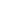 Ek 1 Bölge Liste SeçimiEk 2 Aydınlatma MetniEK – 1 BÖLGE LİSTE SEÇİMİ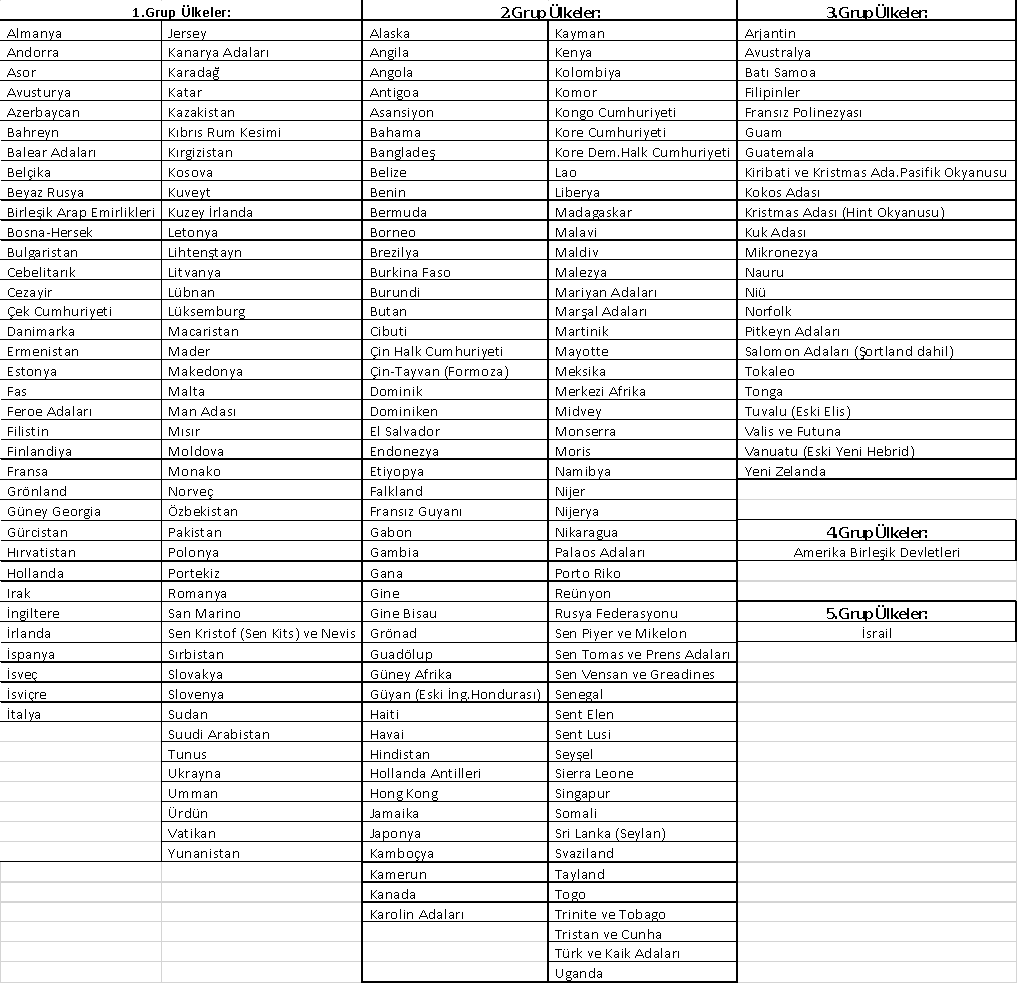 EK – 2KİŞİSEL VERİLERİN KORUNMASI VE İŞLENMESİNE İLİŞKİN AYDINLATMA METNİKişisel verilerin işlenmesinde başta özel hayatın gizliliği olmak üzere, kişilerin temel hak ve özgürlüklerini korumak ve kişisel verileri işleyen gerçek ve tüzel kişilerin yükümlülükleri ile uyacakları usul ve esasları düzenlemek amacıyla 7 Nisan 2016 tarihli Resmi Gazete’de yayınlanmış olan 6698 Sayılı Kişisel Verilerin Korunması Kanunu (“KVKK”) kapsamında Paket Taşımacılık Sistemleri ve Tur. Bil. Tic. A.Ş. (“PTS”) olarak, Veri Sorumlusu sıfatıyla, kişisel verileriniz, yalnızca aşağıda açıklanan amaç ve kapsam dahilinde 6698 sayılı Kişisel Verilerin Korunması Kanunu ve bağlı mevzuat, 6102 sayılı Türk Ticaret Kanunu, 5510 sayılı Sosyal Güvenlik Kanunu ve bağlı mevzuat, 4857 sayılı İş Kanunu ve bağlı mevzuat, 6331 sayılı İş Sağlığı ve Güvenliği Kanunu ve bağlı mevzuatı, 213 sayılı Vergi Usul Kanunu ve ilgili mevzuat, 6475 sayılı Posta Hizmetleri Kanunu ve bağlı mevzuat, 4925 sayılı Karayolu Taşıma Kanunu ve bağlı mevzuat, Gümrükler Genel Müdürlüğü’nce “Posta ve Hızlı Kargo Taşımacılığı” konusunda yürürlüğe konulan Gümrük Genel Tebliğleri, 1774 sayılı Kimlik Bildirme Kanunu ve bağlı mevzuat ile hizmetlerimizi yerine getirebilmek adına Bakanlıklardan ve çeşitli Kurum/Kuruşlardan alınmış olan çeşitli Yetki Belgeleri ve sertifikalar, Belediyelerden alınan ruhsat ve diğer belgeler, ISO Belgeleri, Birlik ve Oda Üyeliklerimiz  nedeniyle uymak zorunda olduğumuz mevzuat hükümleri ile Bilgi Teknolojileri İletişim Kurumu’nun kurul kararları ve ilgili diğer ulusal ve/veya uluslararası sair mevzuata “İlgili Mevzuat” uygun olarak işlenebilecektir.İşlenen Kişisel VerilerKişisel ve özel nitelikli kişisel verileriniz: ad, soyad, T.C. Kimlik numarası, pasaport numarası ve/veya geçici TC Kimlik numarası ile kimlik belgesinde yer alan yahut başkaca sizi tanımlayabilecek diğer kimlik verilerinizi; adres, telefon numarası, elektronik posta adresi ve sair iletişim verilerinizi, müşteri temsilcileri tarafından çağrı merkezi standartları gereği tutulan sesli görüşme kayıtları ile elektronik posta, mektup ve/veya sair vasıtalar aracılığı ile tarafımızla iletişime geçtiğinizde elde edilen kişisel verilerinizi; banka hesap numarası, IBAN numarası, kredi kartı bilgileri, hesap ekstresi, faturalama ve fatura bilgileri gibi finansal verilerinizi; PTS’in sunduğu hizmetlerden yararlanırken mevzuat uyarında alınması gereken içerik, ebat, ağırlık, taşıma ücreti gibi gönderi bilgileriniz; anket, teşekkür, şikâyet mektupları, memnuniyet sonuçları gibi bildirimlerinizi; PTS’e; ait tüm web siteleri ve online hizmetler aracılığıyla gönderdiğiniz ve/veya girdiğiniz, çerezler vasıtasıyla elde edilen davranışsal bilgiler, IP adresi gibi online ziyaret bilgilerinizi, sair kişisel verileriniz, iş başvurusunda bulunmanız halinde bu hususta temin edilen özgeçmiş dâhil sair kişisel verileriniz ile hizmet akdiniz ile ilgili her türlü kişisel verilerinizi (“Kişisel Veri/Kişisel Veriler”) kapsamakta olup PTS tarafından II. Maddede belirtilen amaçlar ile bağlantılı ve ölçülü şekilde işlenebilmekte ve III. Maddede belirtilen kişi, kurum ve kuruluşlara aktarılabilmektedir.Kişisel Veri İşleme AmaçlarıPTS tarafından Kişisel Veri/Kişisel Veriler’iniz aşağıdaki amaçlar dahilinde işlenebilecektir:İlgili Mevzuat’ta yer alan hukuki yükümlülüklerimizi yerine getirme;Kimlik tespiti ve doğrulama,Ana Sözleşmede yer alan faaliyetlerimize ilişkin hizmetlerimizin yürütülmesi, finansmanının planlanması ve yönetimi, Hizmetlerimizi sunarken PTS Merkez ve/veya Şubelerindeki iç işleyişi ile günlük operasyonların planlanması ve yönetilmesi,Talebiniz halinde gönderileriniz hakkında sizi haberdar edebilme, bilgi sağlama ve/veya hatırlatmaRisk yönetimi ve kalite geliştirme aktivitelerinin yerine getirilmesi,Yasal ve düzenleyici gereksinimlerin yerine getirilmesi,Mevzuat uyarınca çeşitlik Bakanlıklar ve diğer kamu kurum ve/veya kuruluşları ile edinilen bilgileri paylaşma ve yanıt verme,Sunduğumuz hizmetler karşılığında fatura tanzim etme, PTS Merkez ve/veya Şubelerinde yer alan sistem ve uygulamalarının veri güvenliği kapsamında tüm gerekli teknik ve idari tedbirlerin alınması,Size sunduğumuz hizmetlerin geliştirilmesi ve iyileştirilmesi amacıyla hizmet kullanımlarınızı analiz etme ve verilerinizi saklama, hizmetlerimize ilişkin soru veya şikayetlerinize yanıt verme,Düzenleyici ve denetleyici kurumlarla, resmi mercilerin talep ve denetimleri doğrultusunda gerekli bilgilerin temini,İlgili mevzuat gereği saklanması gereken verilerinize ilişkin bilgileri muhafaza etme,İç politika ve prensiplerine uyum sağlama,Hizmet almanızı takiben müşteri memnuniyetinin ölçülmesi ve müşteri memnuniyetinin artırılmasıSizlere özel tanıtım ve bilgilendirme faaliyetlerinin yürütülmesi ve faydalanmanızın sağlanması, hizmetlerimize ilişkin olarak bilgilendirme amacıyla sizinle iletişime geçilmesi ve bunlarla sınırlı olmaksızın, posta hizmetleri, hızlı kargo taşımacılığı ve tüm diğer hizmetlerimizin operasyonu ile finansmanının planlanması ve yönetimi, müşteri arttırılması, araştırılması ve bağlı nedenler.İlgili mevzuat uyarınca elde edilen ve işlenen Kişisel Veri/Kişisel Verileriniz, PTS ve/veya PTS’e ait fiziki arşivler ve/veya bilişim sistemlerine nakledilerek, hem dijital ortamda hem de fiziki ortamda muhafaza altında tutulabilecektir.Kişisel Veri AktarımıKVKK ve ilgili mevzuat uyarınca uygun güvenlik düzeyini temin etmeye yönelik gerekli her türlü teknik ve idari tedbirlerin alınmasını sağlayarak, Kişisel Veri/Kişisel Verilerinizi II. Bölüm’de yer alan amaçlar doğrultusunda; İlgili Mevzuat hükümlerinin izin verdiği kişi/kurum ve/veya kuruluşlar; özel sigorta şirketleri, bankalar, sandıklar, vakıflar; doğrudan/dolaylı yurtiçi/yurtdışı hissedarlarımız, bağlı ortaklıklarımız ve/veya iştiraklerimiz; grup şirketlerimiz; denetçiler; danışmanlar; iş ortakları; faaliyetlerimizi yürütmek üzere sözleşmesel olarak hizmet aldığımız ve/veya hizmet verdiğimiz, işbirliği yaptığımız, yurt içi/yurt dışı kuruluşlar ile diğer gerçek ve/veya tüzel üçüncü kişilere aktarabiliriz.Kişisel Verilerin Toplanma Yöntemi ve Hukuki SebepleriKişisel Veri/Kişisel Veriler’iniz; II. Bölüm’de belirtilen amaçlarla; PTS bünyesinde yer alan adreslere gelişiniz esnasında ve/veya öncesinde ve/veya sonrasında; sözlü, yazılı, görsel ya da elektronik ortamda, telefon, sms, mms vb. telekomünikasyon iletişim vasıtalarıyla, çeşitli gerçek ve/veya tüzel kişi niteliğinde kamu ve/veya özel hukuk tüzel kişiliklerin paylaşımları yahut sistemleri üzerinden, gönderdiğiniz mailler (e-postalar), çağrı merkezi arama kayıtları, internet sitesi, sözlü, dergi abonelik formu gibi yazılı, basılı ve benzeri kanallar aracılığıyla toplanmakta ve fiziki ve dijital ortamda saklanmaktadır. Kişisel Veri/Kişisel Veriler’inizin, KVKK md. 7/f.1.’e göre işlenmesini gerektiren amaç ortadan kalktığında ve/veya mevzuat uyarınca verilerinizi işlememiz için zorunlu kılındığımız zamanaşımı/saklama süreleri dolduğunda, Kişisel Veri/Kişisel Veriler’inizin silinecek, yok edilecek veya anonim hale getirilecektir.Kişisel Veri Sahibinin HaklarıKişisel Veri/Kişisel Veriler’inizin PTS tarafından Veri Sorumlusu sıfatı ile işlendiği ölçüde KVKK'nın 11. maddesi gereği, aşağıda yer alan “Kişisel Veri Bilgi Talep Formu"nu doldurup hizmet almış olduğunuz PTS adresine elden teslim ederek, noter kanalıyla göndererek, şahsınıza ait güvenli elektronik imza ile imzalanmış bir e-posta ile mail atarak yahut yine güvenli elektronik imza ile imzalanmış bir “Word veya PDF” uzantılı dosyayı kvkk@pts.net  adresine e-posta ile göndererek; Herhangi bir Kişisel Veri/Kişisel Veriler’inizin işlenip işlenmediğini öğrenme,Kişisel Veri/Kişisel Veriler’inizin işlenme faaliyetlerine ilişkin olarak bilgi talep etme,Kişisel Veri/Kişisel Veriler’inizin işlenme amaçlarını öğrenme,Kişisel Veri/Kişisel Veriler’inizin yurt içinde veya yurt dışında üçüncü kişi/kurum ve/veya kuruluşa aktarılmış olması durumunda bu kişileri/kurum ve/veya kuruluşları öğrenme,Kişisel Veri/Kişisel Veriler’inizin eksik veya yanlış işlenmiş olması halinde bunların düzeltilmesini/güncellenmesini isteme,Kişisel Veri/Kişisel Veriler’inizin işlenmesini gerektiren sebeplerin ortadan kalkması veya PTS’in söz konusu verileri işleyebilmek için hukuki dayanağı veya meşru menfaatinin bulunmaması halinde Kişisel Veri/Kişisel Veriler’inizin silinmesini veya yok edilmesini isteme,Kişisel Veri/Kişisel Veriler’inizin otomatik sistemler vasıtasıyla işlenmesi sonucu ortaya çıkabilecek aleyhte sonuçlara itiraz etme ve,Kişisel Veri/Kişisel Veriler’inizin kanuna aykırı bir şekilde işlenmesi sebebiyle zarara uğramanız halinde bu zararın tazmin edilmesini isteme hakkına sahipsiniz.PTS, talebin niteliğine göre talebi en kısa sürede ve en geç otuz gün içinde ücretsiz olarak yahut Kişisel Verileri Koruma Kurulu tarafından belirlenen tarifedeki ücret mukabilinde sonuçlandıracaktır. Bu halde başvurunun PTS’nin hatasından kaynaklanması hâlinde alınan ücret iade edilir.KVKK uyarınca Kişisel Veri/Kişisel Veriler’in Açık Rıza Olmaksızın İşlenebileceği Haller:KVKK’nın 5. maddesi uyarınca, aşağıdaki hallerde açık rızanız aranmaksızın aşağıda belirtilen Kişisel Veri/Kişisel Veriler’iniz işlenebilir:Kanunlarda açıkça öngörülen hallerde,Fiili imkânsızlık nedeniyle veri sahibi olarak rızanızı açıklayamayacak durumda olmanız veya rızanıza hukuki geçerlilik tanınmayan hallerde kendinizin ya da bir başkasının hayatı veya beden bütünlüğünün korunması için kişisel verinizin işlenmesinin zorunlu olması,Bir sözleşmenin kurulması veya ifasıyla doğrudan doğruya ilgili olması kaydıyla, sözleşmenin taraflarına ait Kişisel Veri/Kişisel Veriler’inizin işlenmesinin gerekli olması,Bir hukuki yükümlülüğün yerine getirilebilmesi için zorunlu olması,Kişisel Veri/Kişisel Veriler’inizin tarafınızca alenileştirilmiş olması,Bir hakkın tesisi, kullanılması veya korunması için veri işlemenin zorunlu olması,Sahip olduğunuz temel hak ve özgürlüklerinize zarar vermemek kaydıyla, PTS’nin meşru menfaatleri için veri işlenmesinin zorunlu olması.AÇIK RIZA BEYANI6698 sayılı Kişisel Verilerin Korunması Kanunu uyarınca, PTS’e gerek kendim gerekse ilgili 3. kişinin onayı ve bilgisi dahilinde bildirdiğim/aktardığım/ilettiğim Kişisel Verilerin Korunması Ve İşlenmesine İlişkin Aydınlatma Metni (“Bilgilendirme”) kapsamında detayları tarafıma hiçbir şüphe uyandırmayacak kadar açık bir şekilde belirtilmiş olan Kişisel Veri/Kişisel Veriler’imin PTS tarafından Bilgilendirme’de belirtilen amaç ve bağlı amaçlar dahilinde işlenmesine ve aktarılmasına ilişkin yukarıda yapılan Bilgilendirme’yi okuduğumu, incelediğimi, değerlendirip anladığımı ve KVKK kapsamında Kişisel Veri/Kişisel Veriler’imin yukarıda belirtildiği üzere işlenmesine ve/veya aktarılmasına hiçbir sosyal, finansal, psikolojik vb. baskı olmaksızın açık onay ve rızamın olduğunu; KVKK kapsamında bana tanınmış olan haklarımı bildiğimi ve içeriğini okuyup anladığım yukarıdaki bilgilendirmeler çerçevesinde Kişisel Veri/Kişisel Verilerimin PTS tarafından işlenip yine yukarıda belirtilen kişilerle paylaşılmasına muvafakat ettiğimi beyan, kabul ve taahhüt ederim.